Guild meetings We usually meet on the third Saturday of each month at Shawford Parish Hall (except August and December).  Meetings start at 10am and finish by 4pm.  Tea and coffee are available.    Annual membership for April 2022 to March 2023 is £20, but there is a reduced rate for new members joining after 1st January 2023.  There is an entrance fee of £2 for members, payable on the door.Visitors are welcome and pay a door fee of £5.  Membership benefits include:access to skillshare, show & tell, talks and an annual fibre eventsales tableaccess to library and equipment for hireworkshops with priority bookings for membersThere is also an active facebook group.  PROGRAMME OF EVENTS 2023Guild meetings We usually meet on the third Saturday of each month at Shawford Parish Hall (except August and December).  Meetings start at 10am and finish by 4pm.  Tea and coffee are available.    Annual membership for April 2022 to March 2023 is £20, but there is a reduced rate for new members joining after 1st January 2023.  There is an entrance fee of £2 for members, payable on the door.Visitors are welcome and pay a door fee of £5.  Membership benefits include:access to skillshare, show & tell, talks and an annual fibre eventsales tableaccess to library and equipment for hireworkshops with priority bookings for membersThere is also an active facebook group.  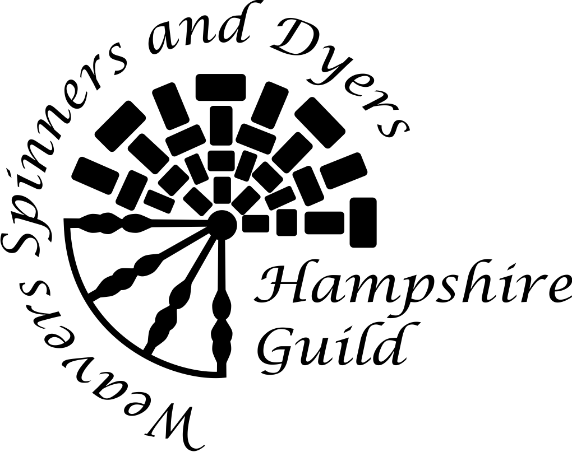 Guild meetings We usually meet on the third Saturday of each month at Shawford Parish Hall (except August and December).  Meetings start at 10am and finish by 4pm.  Tea and coffee are available.    Annual membership for April 2022 to March 2023 is £20, but there is a reduced rate for new members joining after 1st January 2023.  There is an entrance fee of £2 for members, payable on the door.Visitors are welcome and pay a door fee of £5.  Membership benefits include:access to skillshare, show & tell, talks and an annual fibre eventsales tableaccess to library and equipment for hireworkshops with priority bookings for membersThere is also an active facebook group.  GUILD CHAIR: JENNY CRAWFORDEmail: chairofhantswsd@yahoo.comSECRETARY: VERONICA BIDDLECOMBEEmail: secretaryhantswsd@yahoo.co.ukTREASURER: CORAL NEWTONWebsite: www.hantswsd.org Hampshire Guild of Weavers Spinners and Dyers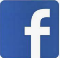 Hampshire Guild Programme 202321 Jan	Art Yarn with Sue Kimber Spinning Workshop and talk 18 Feb	Colour Blending with Alison Daykin 18 Mar   Skill Sharing15 Apr	All Things Raffia with Claire Richards20 May	Colour Science and Dyeing talk with Adam Batting17 Jun Nalbinding with Carey Fleiner Workshop and talk15 Jul	AGM with a chair yoga demonstration/ session16 Sep	Open Day – all welcome, no door fee21 Oct	Fibre Day - tbc18 Nov	Netting with Consuelo Simpson Workshop and talk9 Dec	shared festive lunch – speaker tbcNote that the programme may be subject to change please check the Guild website or Facebook pagethe Association of Weavers Spinners and DyersThe Association is the umbrella organisation for over 100 Guilds across the UK and beyond.  It provides:the Journal – its quarterly magazine.National Conferences, Exhibitions and Summer Schools – held bienniallyrecognised qualifications certifying individuals' high level of achievement and competence in their chosen craft.The Association’s monthly newsletters are circulated by email to Hampshire Guild membersFurther information on the Association is available via its website: www.wsd.org.uk/for inform on events nationally check the diary section of the Journal: www.journalwsd.org.uk/diary